     McFatter Technical College
               			   6500 Nova Drive Davie, FL 33317
                     			     754-321-5700
             			   www.mcfattertechnicalcollege.edu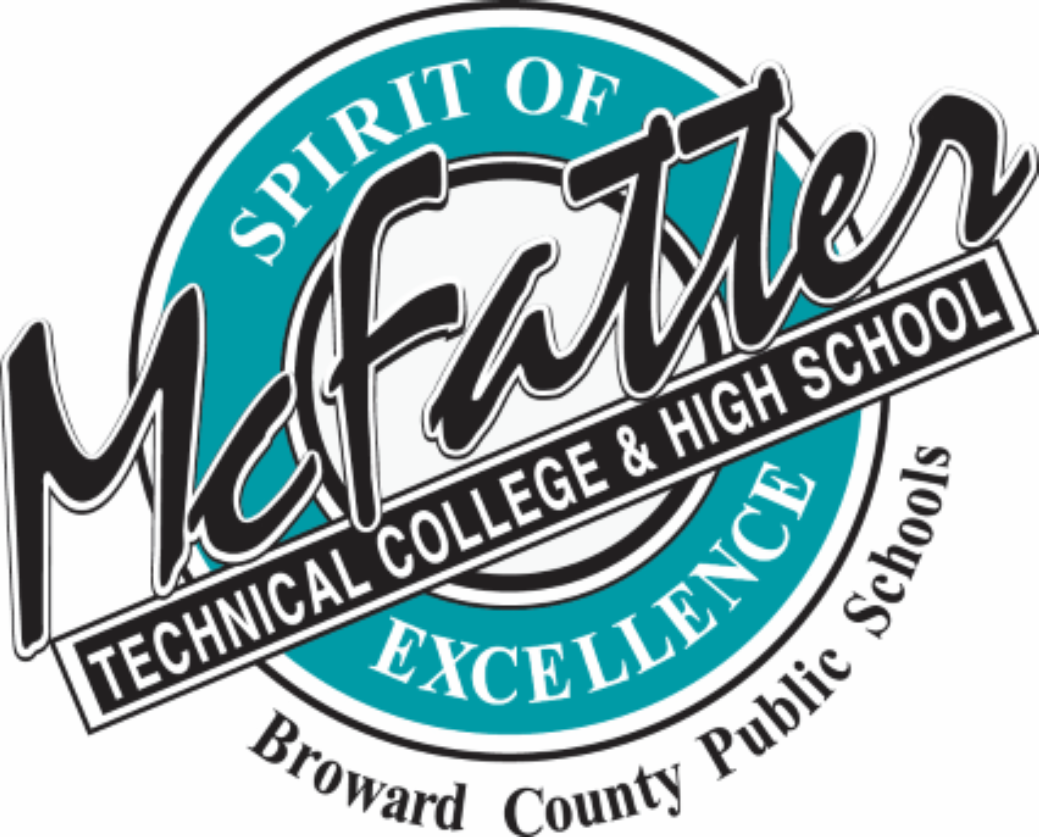 
CAREER DUAL ENROLLMENT ORIENTATION SCHEDULE
Career dual enrollment orientations are held on the second Monday of the month from 3:30 PM to 4:30 PM ithe Admissions Building (Building 1).  The orientation dates for the 2016/2017 school year are:Test of Adult Basic Education (TABE)Before You TestGo to Administration Office to schedule your testing session—The TABE is free to high school students.  Your seat for a testing session must be reserved 24 hours in advance.High school students with an IEP or 504 may utilize classroom/testing accommodations for the TABE.
Call 754-321-5840 to schedule a different testing session.
Testing Schedule

There are no tests given on school holidays.  Times that are listed are test start times.  Be sure to arrive early and bring your photo ID. July 11 August 8 September 12 October 10 November 14 December 12 January 19 February 13 March 13 April 17 May 8 June 12Tuesday8:00 AM or 5:00 PMThursday8:00 AM